STEVE SCRIPT:  MIDDLETOWN ENERGY PLANWhile Pat talks: SHARE SCREEN; enter into chat: MIDDLETOWN ENERGY PLAN IS: http://climate.smiller.org/energy-plan/Middletown-2020-Energy-Plan/MiddletownEnergyPlan-V2-2020-8-8.pdfZOOM CALL : https://www.google.com/url?q=http://tcnj.zoom.us/j/97635815077&sa=D&source=calendar&usd=2&usg=AOvVaw2-8KNYzgXmEOWE7d9xyx2s
By phone: (646) 558-8656, Meeting ID: 976 3581 5077Pat described the bottom up path to 100% Committed & Sierra Club Ready for 100% in our townMiddletown for Clean Energy pulled another bunny out of our hat.  Our team wrote a Middletown energy plan, which lays out the actions required for Middletown – in fact ANY NJ CITY to magically get close to 40% GHG reductions by 2030. AND 90% by 2050  (magically close to NetZero).  This is ALLMOST EXACTLY what the United Nations, and the worlds leading climate scientists say is needed to stave off the worst of future climate impacts.  Our Energy Plan includes the 100% renewable electricity, plus much more.We are aiming for our Middletown Energy Plan to be part of a new “Sustainability Element”, which will merge into the Middletown MASTER PLAN  later this year.  HENCE,   WE HAVE A TOP-DOWN approach to drive our town to NetZero GHG emissions!.The MiddletownEnergy Plan is BASED UPON the 2019 NJ ENERGY MASTER PLAN (Pat and I were part of public hearings which created the NJ plan),  AND Sustainable Jersey Gold Star in Energy *.  Most towns in NJ have a Green Team, which uses Sustainable Jersey as its bible. If you are a Green Team member in your town, or  want to volunteer to be a member in your town next year, you are welcome to join our presentation to help guide your town toward “Gold Star in Energy” with a “NetZero” goal by 2050. on September 9, our talk is part of a Sustainable Jersey NJ-wide forum   STEVE’S TALK:Chief author of Middletown Energy Plan is Bob Erickson, who is on our conference and can answer your detailed questionsIn CHAT: I have entered the link to 36 page Middletown Energy Plan http://climate.smiller.org/energy-plan/Middletown-2020-Energy-Plan/MiddletownEnergyPlan-V2-2020-8-8.pdfI am sharing top half of page 8 TWO BITS OF HISTORY:  3 years ago we considered creating a Climate Action Plan (this is a SJ ACTION).  But discussions with Middletown’s Sustainability Manager who is also green team leader determined an ENERGY PLAN was a better fit in Middletown BECAUSE: Middletown already had a 10 year old outdated Energy Plan.  That plan was created by Rutgers Bloustein School of Planning & Public Policy, who prepared an Energy Plan for 11 towns (incl Middletown) as part of a block grant:XXXX IF YOU ARE ONE OF THESE 11 TOWNS- PAY ATTENTION: you have an outdated 10 year old  city EnergyPlan – and can follow Middletown’s lead and issue an updated Energy Plan:East Orange;  Edison Fort Lee; Howell; Montclair; Parsippany-Troy Hills; Perth Amboy;Plainfield;  West Orange; Willingboro  XXXXOur analysis in Middletown Energy Plan uses SJ GOLD STAR IN ENERGY ACTIONS and other Actions, and we estimated likely “take Rate” of residents and businesses over a decade to 2030 and project to 2050...Our plan reduces GHGs emissions VERY CLOSE to 45% by 2030 and near netzero by 2050, We started with published GHG for all of NJ, which is conveniently broken down by sources of Emissions.We calculated Middletown’s share PER PERSON  (adjusting for lack of “heavy industry” in Middletown)Middletown’s GHG is 705,000 tons per year.  We calculated Middletown’s share of TONS of CO2 equivalent for each of 11 ACTION categories in the chart.This BAR CHART shows total Annual emission REDUCTIONS, achieved by 2030We project a total reduction of 266,000 tons per year, in the year 2030, across these 11 emission categoriesThe biggest reduction, by far, is Renewable Government Energy Aggregation (in Green), DESCRIBE TOP 3 BARSThere are SJ ACTIONS for many or most.  BUT a big SJ void is emissions from fossil fuel used for HEATING – so we need to create our own ACTION for this.XXXAFTERWARD, we looked at Middletown  (in YELLOW) compared to the NJ GLOBAL WARMING RESPONSE ACT in ORANGE (80% reduction by 2050)   We are about 40% reduction by 2030 (compared to world’s goal of ~45%);  AND  we project a 90% reduction by 2050  (really close to NET ZERO!!)XXXXYOU CAN ALSO IMPLEMENT AN ENERGY PLAN in your town.  Just use your own town’s share of NJ per capita GHG emissions.WHERE DOES MIDDLETOWN GO FROM HERE?WE WANT THIS PLAN TO BE FRONT AND CENTER IN MIDDLETOWN.Later in 2020, Middletown will update the Middletown MASTER PLAN.One committed addition is  the “Green Building and Environment Sustainability Element”  - ALSO A GREEN TEAM ACTION!!!We are aiming to position our new Middletown Energy Plan within the Environment Sustainability Element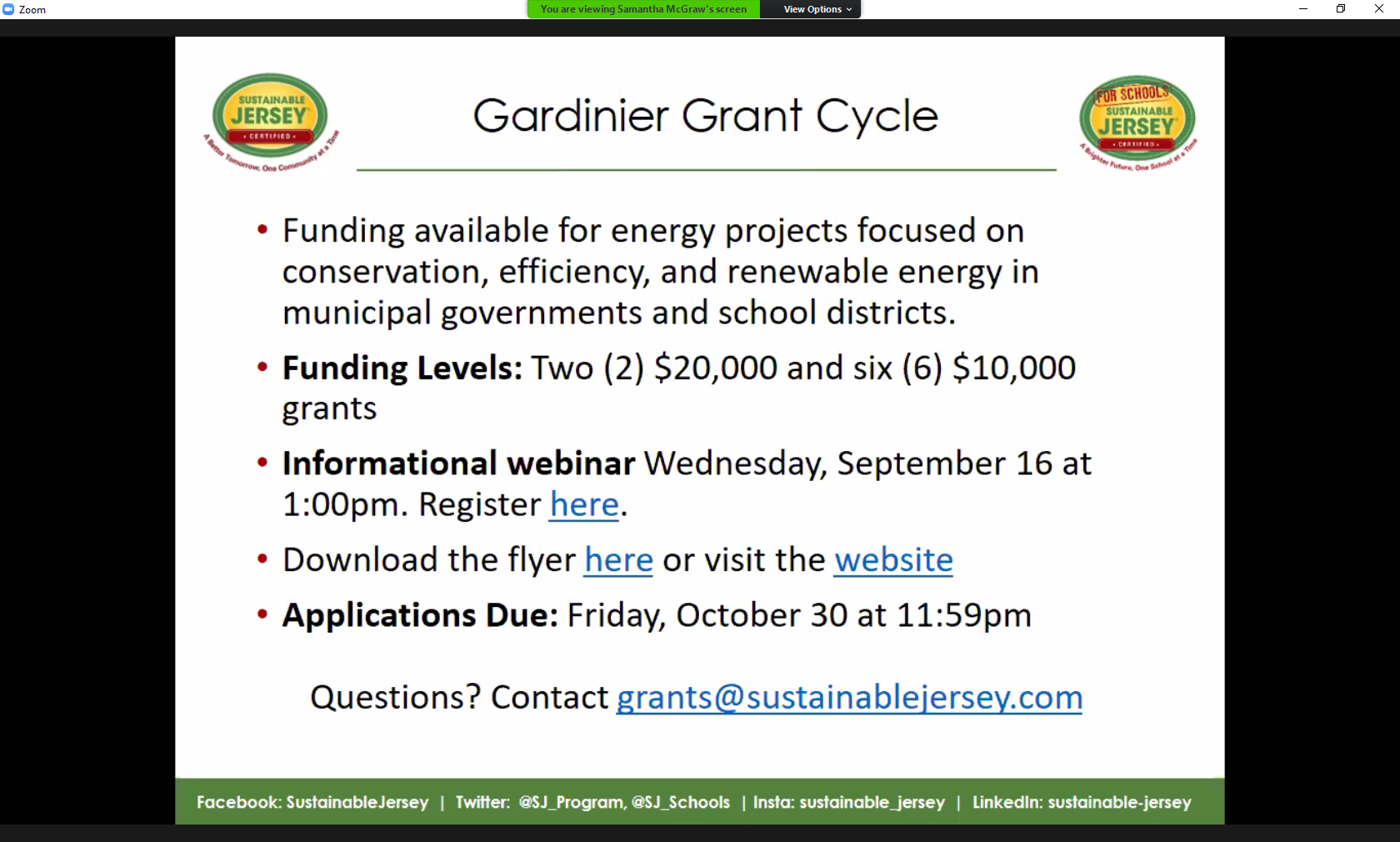 